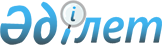 О внесении изменений и дополнений в приказ Министра внутренних дел Республики Казахстан от 18 ноября 2015 года № 939 "Об утверждении Правил проведения военно-врачебной экспертизы и Положения об органах военно-врачебной экспертизы в органах внутренних дел Республики Казахстан"
					
			Утративший силу
			
			
		
					Приказ Министра внутренних дел Республики Казахстан от 19 мая 2020 года № 407. Зарегистрирован в Министерстве юстиции Республики Казахстан 21 мая 2020 года № 20685. Утратил силу приказом Министра внутренних дел Республики Казахстан от 2 ноября 2020 года № 758
      Сноска. Утратил силу приказом Министра внутренних дел РК от 02.11.2020 № 758 (вводится в действие по истечении десяти календарных дней после дня его первого официального опубликования).
      ПРИКАЗЫВАЮ:
      1. Внести в приказ Министра внутренних дел Республики Казахстан от 18 ноября 2015 года № 939 "Об утверждении Правил проведения военно-врачебной экспертизы и Положения об органах военно-врачебной экспертизы в органах внутренних дел Республики Казахстан" (зарегистрирован в Реестре государственной регистрации нормативных правовых актов Республики Казахстан № 12834; опубликован 21 января 2016 года в информационно-правовой системе "Әділет") следующие изменения и дополнения:
      в Правилах проведения военно-врачебной экспертизы в органах внутренних дел Республики Казахстан, утвержденных указанным приказом:
      заголовок главы 1 изложить в следующей редакции:
      "Глава 1. Общие положения";
      заголовок главы 2 изложить в следующей редакции:
      "Глава 2. Порядок проведения военно-врачебной экспертизы";
      дополнить пунктом 11-1 следующего содержания:
      "11-1. Итоговое заседание ВВК проводится не позднее 3 рабочих дней после завершения обследования у всех специалистов либо приостановления медицинского освидетельствования по основаниям, изложенным в пункте 25 настоящих Правил.";
      пункт 29 изложить в следующей редакции:
      "29. Лица из числа гражданской молодежи, не имеющие приписных свидетельств или военных билетов, за исключением лиц, не получивших приписное свидетельство по причине не достижения 17 летнего возраста, на медицинское освидетельствование не направляются.";
      пункт 34 изложить в следующей редакции:
      "34. Предварительное освидетельствование проводится ЦВВК МВД, штатными ВВК Департаментов полиции областей, городов республиканского значения (далее – ДП) не раньше, чем за 4 месяца до вступительных экзаменов и завершается не позднее срока отправки личных дел в учебные заведения в соответствии с Правилами приема на обучение в военные, специальные учебные заведения Министерства внутренних дел Республики Казахстан, реализующие образовательные программы высшего образования, утвержденными приказом министра внутренних дел Республики Казахстан от 26 января 2016 года № 77 (зарегистрирован в Реестре государственной регистрации нормативных правовых актов № 13199).
      Прием направлений на предварительное освидетельствование и выдача карт медицинского освидетельствования кандидатам на учебу регистратурой ВВК прекращается за 3 рабочих дня до завершения срока отправки личных дел в учебные заведения.
      Окончательное освидетельствование проводится временно-действующими ВВК организаций образования в период проведения приема в организации образования.";
      пункты 52 и 53 изложить в следующей редакции:
      "52. Заключение о категории годности лица рядового и начальствующего состава ВВК выносит с учетом подразделения и вида деятельности по соответствующей графе Требований по разделу "рядовой и начальствующий состав".
      При наличии у лиц рядового и начальствующего состава, отягощающих друг друга трех и более заболеваний (увечий), по которым в соответствие с Требованиями предусматривается индивидуальная оценка категории годности "В-инд", и неблагоприятном прогнозе в его отношении принимается заключение "ограниченно годен к воинской службе".
      53. При освидетельствовании по графам I и II Требований сотрудников, не имеющих на момент освидетельствования права выхода на пенсию, и вынесении заключения "не годен к воинской службе в мирное время, ограниченно годен в военное время" либо "ограниченно годен к воинской службе", ВВК рассматривает возможность их годности на должности по графам III, IV Требований.
      При предоставлении данными сотрудниками направления на должности по графам III, IV Требований и вынесении по данным графам заключения "ограниченно годен к воинской службе" ВВК, с целью уточнения годности к конкретной предложенной должности, выносит дополнительно заключение "Годен к службе ____" (с указанием конкретной должности) - при условии, если служба на занимаемой или предложенной должности не окажет негативного влияния на течение заболевания (увечий) и сотрудник будет способен по состоянию здоровья осуществлять возлагаемые функции.
      Такие же дополнительные заключения для уточнения годности к конкретной должности выносятся при освидетельствовании сотрудников, продолжающих службу на должностях или назначаемых на должности по графам III, IV Требований при вынесении заключения "ограниченно годен к воинской службе".";
      часть первую пункта 58 изложить в следующей редакции:
      "58. Лица рядового и начальствующего состава, военнослужащие, проходящие службу в местностях с неблагоприятными климатическими условиями Республики Казахстан, и заявившие о наличии у них заболеваний, препятствующих службе в этих местностях, направляются на освидетельствование. Вопрос о возможности прохождения ими службы в указанных местностях решается ВВК в том случае, если при освидетельствовании они будут признаны годными к воинской службе или "ограниченно годными к воинской службе".";
      часть первую пункта 83 изложить в следующей редакции:
      "83. Курсанты и слушатели организации образования освидетельствуются штатными ВВК ДП, на территории которых располагаются организации образования.";
      части вторую и третью пункта 90 изложить в следующей редакции:
      "В случаях, когда при выявлении психических, тяжелых хронических заболеваний, последствий травм, ВВК выносит заключение в формулировках "Ограниченно годен к воинской службе", "Не годен к воинской службе в мирное время, ограниченно годен в военное время", "Не годен к службе с исключением с воинского учета", академический отпуск не предоставляется.
      Слушателям (курсантам) выпускных курсов, отчисленных на основании заключения ВВК "Ограниченно годен к воинской службе. Не годен к обучению в организации образования", возможно продолжение службы на неоперативных должностях в подразделениях органов внутренних дел и восстановление в организацию образования по заочной форме обучения при условии обязательного медицинского освидетельствования в ВВК.";
      часть первую пункта 98 изложить в следующей редакции:
      "98. При обращении гражданина, проходившего службу в органах внутренних дел, об определении или пересмотре заключения ВВК о категории годности к службе на момент увольнения из органов внутренних дел (независимо от причины и времени увольнения), кадровая служба органа внутренних дел по месту его жительства направляет в ЦВВК МВД, ВВК ДП, выносившую заключение данному лицу о категории годности к воинской службе его заявление, личное, а на пенсионера МВД РК и пенсионное дело, медицинские документы, имеющиеся на руках заявителя, или полученные из организации здравоохранения.";
      пункты 100 и 101 исключить;
      заголовок главы 3 изложить в следующей редакции:
      "Глава 3. Психофизиологическое и полиграфологическое исследование поступающих на службу, в организации образования и лиц рядового и начальствующего состава органов внутренних дел";
      пункт 110 изложить в следующей редакции:
      "110. Все обязательные виды психологических методик проводятся в первой половине дня. Собеседование, психофункциональное и дополнительные виды тестирования проводятся в течении дня.";
      пункт 113 изложить в следующей редакции:
      "113. При наличии у освидетельствуемого факторов риска (поведенческих, эмоционально-волевых), признаков нарушения адаптации, сниженных показателях интеллектуальной и когнитивной (познавательной) сфер, а также при необходимости более детальной диагностики, он направляется на дополнительные методы психофизиологического обследования.";
      пункты 116 и 117 изложить в следующей редакции:
      "116. Психологическая характеристика вносится в справку о медицинском освидетельствовании и заверяется подписью начальника ПФЛ (эксперта-психолога).
      В случаях, когда освидетельствуемое лицо признается "рекомендованным", но в период адаптации к службе или стрессогенных состояний по мнению психолога ВВК нуждается в предоставление временной психологической поддержки или коррекции, в содержания текста психологической характеристики допускается включение рекомендации о необходимости наблюдения, коррекции или поддержки психологом подразделения.
      117. Начальник психофизиологической лаборатории, он же главный эксперт – психолог; ведущий эксперт-психолог, старший эксперт-психолог, эксперт-психолог и эксперт-психолог/врач функциональной диагностики являются экспертами-специалистами с высшим психологическим или медицинским образованием с подготовкой по психологии.";
      пункт 131 изложить в следующей редакции:
      "131. Заключение по результатам полиграфологического исследования готовится полиграфологом по форме, согласно приложению 20 к настоящим Правилам в течение трех рабочих дней, после чего выдается инспекторам кадровых служб под роспись в Журнале выдачи заключений полиграфологического исследования, согласно приложению 17 к настоящим Правилам. Срок действия заключения – 12 месяцев.";
      заголовок главы 4 изложить в следующей редакции:
      "Глава 4. Определение причинной связи заболеваний, увечий (ранений, контузий, травм) у лиц рядового и начальствующего состава органов внутренних дел, курсантов и слушателей организаций образования органов внутренних дел, граждан, проходивших службу в органах внутренних дел с периодом прохождения службы (исполнением служебных обязанностей).";
      подпункт 6) пункта 158 изложить в следующей редакции:
      "6) материалы освидетельствования в отделе МСЭ настоящего времени и архивные;";
      пункт 162 изложить в следующей редакции:
      "162. Для отдела МСЭ оформляется постановление по форме на бланке ВВК определившей причинную связь, в единственном экземпляре, с указанием обосновывающих принятое решение документов, за подписью начальника ВВК, а в отсутствии их - заместителей, которая заверяется гербовой печатью.
      Постановление высылается (передается) в отдел МСЭ, устанавливающий инвалидность данному лицу. Органы и граждане, направившие в ВВК документы для рассмотрения (кроме органов социальной защиты населения), уведомляются о направлении постановления в конкретный отдел МСЭ, им же возвращаются военно-учетные документы.";
      подпункт 2) пункта 163 изложить в следующей редакции:
      "2) "Заболевание получено при исполнении служебных обязанностей в правоохранительных органах" выносится, если оно получено при инфицировании при исполнении служебных обязанностей в эпидемическом очаге особо опасной инфекции, а также в случае заболевания туберкулезом, ВИЧ-инфекцией сотрудников, служащих непосредственно в медицинских учреждениях уголовно-исполнительной системы либо сопровождающих при этапировании в спецвагонах и имеющих непосредственный контакт с осужденными больными;";
      подпункт 2) пункта 170 изложить в следующей редакции:
      "2) Заболевание, приведшее к гибели (смерти), получено при исполнении служебных обязанностей" - если заболевание, приведшее сотрудника, военнослужащего к смерти в период службы или в течение одного года после увольнения, получены при обстоятельствах, предусмотренных подпунктом 2) пункта 163 настоящих Правил;";
      заголовок главы 5 изложить в следующей редакции:
      "Глава 5. Порядок определения причинной связи увечий и заболеваний у лиц рядового и начальствующего состава, военнослужащих, бывших лиц рядового и начальствующего состава и военнослужащих, пострадавших от радиационных воздействий.";
      часть четвертую пункта 180 изложить в следующей редакции:
      "Постановление высылается (передается) в отдел МСЭ, устанавливающий инвалидность данному лицу. Органы и граждане, направившие в ВВК документы для рассмотрения (кроме органов социальной защиты населения), уведомляются о направлении постановления в конкретный отдел МСЭ, им же возвращаются военно-учетные документы.";
      заголовок главы 6 изложить в следующей редакции:
      "Глава 6. Оформление заключений военно-врачебных комиссий.";
      пункт 183 изложить в следующей редакции:
      "183. В отношении лиц рядового и начальствующего состава органов внутренних дел:
      1) "Годен к службе _________________";
      (указать должность).
      2) "Негоден к службе _______________";
      (указать должность).
      3) "Годен к воинской службе";
      4) "Ограниченно годен к воинской службе";
      5) "Подлежит обследованию (лечению) с последующим освидетельствованием";
      6) "Нуждается в освобождении от выполнения служебных обязанностей (занятий) сроком на _____________________";
      (указать срок освобождения)
      7) "Нуждается в отпуске по болезни сроком на_______________";
      (указать срок отпуска)
      8) "Не годен к воинской службе в мирное время, ограниченно годен в военное время";
      9) "Не годен к воинской службе с исключением с воинского учета".";
      пункт 187 изложить в следующей редакции:
      "187. На лиц рядового и начальствующего состава, освидетельствуемых по приложениям Требований, предусматривающим индивидуальную оценку годности к службе (Д-инд), ВВК выносит заключение в одной из формулировок:
      1) "ограниченно годен к воинской службе";
      2) "не годен к воинской службе в мирное время, ограниченно годен в военное время".
      На лиц рядового и начальствующего состава, освидетельствуемых по пунктам Требований, предусматривающим категории годности к службе "В-инд." ВВК выносит заключение в одной из формулировок:
      1) "ограниченно годен к воинской службе";
      2) "годен к воинской службе" либо "годен к службе ____" с указанием должности.";
      заголовок главы 7 изложить в следующей редакции:
      "Глава 7. Оформление медицинских экспертных документов.";
      пункты 193, 194 и 195 изложить в следующей редакции: на
      "193. Свидетельство о болезни оформляется в мирное время во всех ВВК, кроме временно действующих ВВК организаций образования, на признанных:
      негодными к воинской службе с исключением с воинского учета;
      негодными к воинской службе в мирное время, ограниченно годными в военное время;
      негодными к прохождению службы в местностях с неблагоприятными климатическими условиями, при необходимости в длительном (более 1 года) лечении, наблюдении в специализированных лечебных учреждениях, в обучении или воспитании в специализированных учебных заведениях, а также в случае их не транспортабельности, если реализация заключения ВВК влечет за собой перемещение лица рядового и начальствующего состава к новому месту службы:
      1) лицам рядового и начальствующего состава;
      2) курсантам и слушателям организаций образования.
      В военное время свидетельство о болезни составляется лицам рядового и начальствующего состава признанным негодными к воинской службе; ограниченно годными к воинской службе; негодными к воинской службе с переосвидетельствованием через 6-12 месяцев.
      Свидетельства о болезни, составляемые на лиц высшего начальствующего состава, подлежат утверждению в ЦВВК МВД РК.
      Свидетельства о болезни составляются штатными ВВК в мирное время в 4-х экземплярах, нештатными ВВК в 5-ти экземплярах (5-й экземпляр остается в ВВК, утвердившей заключение нештатной ВВК). Три экземпляра свидетельств о болезни передаются под роспись на титульном листе акта медицинского освидетельствования в соответствующую кадровую службу (1 экземпляр для приобщения к личному делу, 2-й экземпляр - к пенсионному делу, 3-й - к воинскому личному делу местных органов военного управления по месту жительства), четвертый экземпляр остается в акте медицинского освидетельствования ВВК.
      В военное время свидетельства о болезни составляются в 3-х экземплярах.
      Свидетельство о болезни выдается инспектору кадровой службу под роспись в акте медицинского освидетельствования.
      Свидетельство о болезни на руки освидетельствованному не выдается.
      На свидетельствах о болезни, составленных на лиц с психическими расстройствами, злокачественными новообразованиями, венерическими заболеваниями, зараженных ВИЧ-инфекцией, в верхнем поле лицевой стороны каждого экземпляра ВВК ставит штамп следующего содержания: "снимать копии, выдавать на руки, разглашать сведения запрещается".
      С указанных свидетельств о болезни могут быть сняты копии или выданы дубликаты в случае их утраты только по запросу органов внутренних дел, медицинских учреждений, органов социальной защиты населения, местных органов военного управления только в одном экземпляре.
      Заключение о категории годности, оформленное ВВК в свидетельстве о болезни, действительно в течение 6 месяцев. Если заключение не реализовано в срок, или в состоянии здоровья освидетельствованного, продолжающего состоять на службе, произошли существенные изменения, освидетельствование производится вновь.
      В свидетельстве о болезни в обязательном порядке выносится заключение о причинной связи в отношении всех установленных в ходе освидетельствования заболеваний, в случае различных формулировок - раздельно. По последствиям увечий (контузий, травм, ранений) в ВВК должен быть представлен акт (справка об увечье), либо заключение служебного расследования о факте и обстоятельствах полученного повреждения здоровья, при этом в свидетельстве о болезни после соответствующей формулировки о причинной связи записывается номер и дата составления документа с указанием места его хранения (в деле №, в акте медосвидетельствования и др.).
      Свидетельства о болезни, подлежащие рассмотрению в вышестоящей ВВК для утверждения заключения о категории годности и постановления о причинной связи заболеваний, увечий (ранений, травм, контузий), направляются в соответствующие комиссии в срок не позднее 5-ти дней с момента регистрации в книге протоколов заседаний ВВК вместе с актом медицинского освидетельствования и медицинскими экспертными документами, характеризующими установленные заболевания.
      В составлении свидетельств о болезни запрещается использование латинских обозначений, сокращение терминов и слов в описаниях (кроме общепринятых). Неоговоренные исправления и подчистки в свидетельстве о болезни не допускаются.
      194. Справка о медицинском освидетельствовании оформляется во всех других случаях по результатам медицинского освидетельствования:
      1) лицам рядового и начальствующего состава, признанными ВВК годными к службе в конкретной должности, специальности; ограниченно годными к воинской службе;
      2) поступающим на службу в органы внутренних дел (годным, негодным);
      3) поступающим в организации образования на очную и заочную форму обучения по результатам предварительного освидетельствования, а также освидетельствуемым после академических отпусков;
      4) лицам рядового и начальствующего состава, признанным годными к прохождению службы в местностях с неблагоприятными климатическими условиями Республики Казахстан;
      5) лицам рядового и начальствующего состава, курсантам и слушателям организации образования, нуждающимся в освобождении от служебных обязанностей, обязанностей воинской службы, отпуске по болезни.
      На лиц рядового и начальствующего состава, признанных ВВК годными к воинской службе, справка оформляется в 3-х экземплярах и направляется в соответствующую кадровую службу для приобщения: 1 экземпляр - к личному делу, 2 экземпляр - к пенсионному делу, 3 экземпляр - к воинскому личному делу.
      Нештатные ВВК на лиц, нуждающихся в отпуске по болезни, освобождении от служебных обязанностей, обязанностей воинской службы составляют справку в 2-х экземплярах. Второй экземпляр направляется в вышестоящую территориальную ВВК для контроля.
      В остальных случаях справка оформляется в 1 экземпляре.
      ВВК, имеющая в своем составе психофизиологическую лабораторию (психологическую группу), лицам, указанным в пункте 112 настоящих Правил, в обязательном порядке вносит в справку о медицинском освидетельствовании психологическую характеристику.
      В военное время справка признанным годными к воинской службе составляется в 2-х экземплярах, во всех других случаях - в 1 экземпляре.
      В военное время нештатные ВВК справки на контроль в вышестоящую ВВК не направляют.
      Справка оформляется в ВВК в 3-дневный срок со дня регистрации заключения в книге протоколов заседаний. Срок реализации справки для поступающих на службу (учебу) и лиц рядового и начальствующего состава составляет 6 месяцев.
      Если в состоянии здоровья освидетельствованного произошли существенные изменения, медицинское освидетельствование проводится вновь.
      195. Справка о степени тяжести повреждения здоровья выдается, как правило, в лечебно-профилактическом учреждении ведомственного здравоохранения, проводившем лечение лица рядового и начальствующего состава, военнослужащего, курсанта и слушателя учебного, военно-учебного заведения, гражданина, призванного на военные сборы в НГ РК при условии предоставления справки (акта) об увечье (ранения, контузии, травмы) полученном при исполнении служебных обязанностей, обязанностей воинской службы. Справка о степени тяжести повреждения здоровья выдается для получения единовременной компенсации при увечье (травме, контузии ранении) не повлекшем инвалидности, полученном сотрудниками при исполнении служебных обязанностей (долга).
      Если лица, перечисленные выше, в ходе лечения в ведомственных лечебно-профилактических учреждениях не представляли акт (справку) об обстоятельствах получения увечья (ранения, контузии, травмы) при исполнении служебных обязанностей, обязанностей воинской службы, вследствие чего справка о степени тяжести повреждения здоровья не оформлялась, ВВК по направлениям кадровых служб проводит медицинское освидетельствование лицам, продолжающим состоять на службе, либо рассматривает подлинные медицинские и другие экспертные документы, подтверждающие факт и обстоятельства их получения лицами, уволенными со службы.
      Результаты записываются соответственно в акт медицинского освидетельствования либо оформляются протоколом заседания ВВК в книге заочных постановлений.
      По заключению о степени тяжести увечья (ранения, контузии, травмы) в обоих случаях оформляется справка о степени тяжести увечья в единственном экземпляре. Номер справки соответствует регистрационному номеру акта медицинского освидетельствования либо протокола в книге заочных постановлений.
      В случае утраты справки, по обращению гражданина, ВВК выдает дубликат с указанием в правом верхнем углу справки: "Дубликат взамен утраченной".
      Заключение о категории годности к службе (воинской службе) выносится только в тех случаях, когда кадровая служба ставит перед ВВК этот вопрос, при этом проводиться полное медицинское освидетельствование с заполнением акта.
      196. Справка о состоянии здоровья лица, выезжающего в зарубежную страну с неблагоприятным жарким климатом составляется лицам рядового и начальствующего состава в штатных ВВК в соответствии с Приложением 14 к настоящим Правилам.
      Заключение по результатам медицинского освидетельствования записывается в справку в формулировках, указанных в настоящих Правилах.";
      заголовок главы 8 изложить в следующей редакции:
      "Глава 8. Заключительные положения";
      пункт 197 и 198 изложить в следующей редакции:
      "197. Заключение ОВВК ДП и нештатной временно действующей ВВК организаций образования, подведомственных Министерству внутренних дел обжалуется в ЦВВК МВД Республики Казахстан.
      198. Заключения и постановления ЦВВК МВД Республики Казахстан обжалуются в судебном порядке.";
      приложение 7 к указанным Правилам изложить в новой редакции согласно приложению к настоящему приказу;
      в пункте 2 приложения 11 к указанным Правилам:
      подпункт 14) изложить в следующей редакции:
      "14) пенсионное дело № _______________________________________
      (указать наименование пенсионного органа: _______________________________________
      финансовое подразделение МВД, ДП, УП, военного комиссариата, отдела ______________________________________
      социальной защиты населения)";
      подпункты 18) и 19) изложить в следующей редакции:
      "18) справка отдела МСЭ сер. ___ № ____ от "___" _________ 20___ г.
      19) акт освидетельствования отдела МСЭ________________________ района _____ за 201___ г.";
      в Положение об органах военно-врачебной экспертизы в органах внутренних дел Республики Казахстан, утвержденное указанным приказом:
      заголовок главы 1 изложить в следующей редакции:
      "Глава 1. Основные положения.";
      пункт 3 изложить в следующей редакции:
      "3. Органы ВВЭ - штатные ВВК, являющиеся самостоятельными структурными подразделениями Министерства внутренних дел и его территориальных Департаментов полиции областей, городов республиканского значения (далее - ДП).";
      пункт 7 изложить в следующей редакции:
      "7. Заключения ВВК принимают коллегиально большинством голосов членов комиссии. При равенстве голосов, голос председателя ВВК является решающим. При несогласии председателя или отдельных членов комиссии с мнением остальных членов, их особое мнение и его обоснование записывается в акт (карту) освидетельствования и протокол заседания военно-врачебной комиссии. Годность к службе в органах внутренних дел определяется в соответствии с Требованиями.";
      заголовок главы 2 изложить в следующей редакции:
      "Глава 2. Состав военно-врачебных комиссий.";
      пункт 10 изложить в следующей редакции:
      "10. Составы ВВК (постоянно- и временно-действующие) с указанием должностей и фамилий специалистов и работников ВВК определяются приказами начальников ДП и начальником организаций образования подведомственных Министерству внутренних дел.
      Состав ВВК ДП предварительно согласовывается с председателем ЦВВК.";
      заголовок главы 3 изложить в следующей редакции:
      "Глава 3. Штатные военно-врачебные комиссии, их права и обязанности.";
      пункт 13 изложить в следующей редакции:
      "13. ЦВВК, ВВК ДП являются медицинскими (военно-медицинскими) экспертно-диагностическими подразделениями специального назначения.";
      пункт 15 изложить в следующей редакции:
      "15. Штатные ВВК при решении задач, стоящих перед ними, взаимодействуют по вопросам военно-врачебной экспертизы с ВВК, учреждениями, организациями, военно-медицинскими, медицинскими службами других министерств и ведомств, медицинскими учреждениями государственной и муниципальной систем здравоохранения, соответствующими медицинскими и военно-медицинскими учреждениями, а также руководством МВД РК, ДП, командованием НГ.";
      подпункт 2) пункта 17 изложить в следующей редакции:
      "2) ВВК ДП. ";
      пункт 18 изложить в следующей редакции:
      "18. ВВК ДП могут быть неполного состава, если нормативами численности штатная должность председателя комиссии не предусматривается. Председателем ВВК неполного состава в этом случае является эксперт ВВК ДП одной из основных врачебных специальностей.";
      в пункте 29:
      подпункт 6) изложить в следующей редакции:
      "6) медицинское освидетельствование вновь поступающих, лиц рядового и начальствующего состава по направлениям кадровых служб территориального ДП города Нур-Султан и подразделений органов внутренних дел, дислоцированных в городе Нур-Султан;";
      подпункт 21) изложить в следующей редакции:
      "21) рассмотрение медицинской экспертной документации и утверждение заключений на лиц ранее уволенных из органов внутренних дел, Комитета национальной безопасности Республики Казахстан (далее - КНБ), Вооруженных Сил, других войск и воинских формирований по болезни, освобожденных от срочной службы в армии по болезни, освидетельствованных в ВВК ДП в связи с приемом в органы внутренних дел;";
      подпункт 10) пункта 30 изложить в следующей редакции:
      "10) дает указания ВВК ДП и разъяснения по практическому применению в органах внутренних дел Положений и Инструкций, утвержденных настоящим приказом и по другим вопросам военно-врачебной экспертизы;";
      заголовок параграфа 2 главы 3 изложить в следующей редакции:
      "Параграф 2. Военно-врачебная комиссия департаментов полиции областей, городов республиканского значения";
      пункты 31, 32, 33, 34, 35 и 36 изложить в следующей редакции:
      "31. ВВК ДП являются руководящим подразделением военно-врачебной экспертизы в органах внутренних дел соответствующего ДП.
      32. Штатные ВВК ДП могут быть полного и неполного состава в зависимости от нагрузок, оговоренных пунктом 10 настоящего Положения.
      Структура и штаты ВВК ДП утверждаются Министерством внутренних дел Республики Казахстан.
      33. Начальник (председатель) ВВК ДП по вопросам военно-врачебной экспертизы граждан, лиц рядового и начальствующего состава и военнослужащих подчиняется начальнику ЦВВК.
      34. По вопросам военно-врачебной экспертизы ВВК ДП руководствуется настоящим Положением и Правилами.
      35. ВВК ДП, являющаяся медицинским экспертно-диагностическим подразделением специального назначения, выносит заключения (постановления), имеющие юридическую силу для оформления соответствующих документов кадровыми службами ДП в отношении лиц, принимаемых в органы внутренних дел, поступающих в организации образования, а лиц рядового и начальствующего состава и военнослужащих, кроме того, органами социальной защиты населения, органами страхования.
      36. Решения ВВК ДП в отношении, лиц высшего начальствующего состава, входящих в номенклатуру МВД РК, граждан, ранее уволенных из органов внутренних дел, КНБ, Вооруженных Сил, других войск и других формирований, либо освобожденных от срочной действующей службы по болезни, но впоследствии признанных годными при приеме в органы внутренних дел подлежат утверждению в ЦВВК МВД РК.";
      в пункте 37:
      подпункт 1) изложить в следующей редакции:
      "1) организация военно-врачебной экспертизы в ДП и разработка предложений в вышестоящие органы по совершенствованию деятельности;";
      подпункт 3) изложить в следующей редакции:
      "3) освидетельствование по направлениям кадровых служб ДП органов внутренних дел, лиц, принимаемых на службу в органы внутренних дел, поступающих в организации образования, лиц рядового и начальствующего состава, а также по направлениям в установленном порядке местных органов военного управления, прокуратуры";
      в пункте 38:
      абзац первый изложить в следующей редакции:
      "38. ВВК ДП:";
      подпункт 5) изложить в следующей редакции:
      "5) запрашивает из ДП, местных органов военного управления, воинских частей других учреждений личные и пенсионные дела, медицинские документы, материалы служебных проверок, административного расследования, дознания, уголовного дела, характеристики, архивные справки, выписки из приказов, актов, протоколов и другие документы необходимые для оформления заключений;";
      заголовок главы 4 изложить в следующей редакции:
      "Глава 4. Нештатные временно действующие военно-врачебные комиссии организации образования Министерства внутренних дел Республики Казахстан.".
      2. Управлению Центральной военно-врачебной комиссии Министерства внутренних дел Республики Казахстан (Ниязов М.Ш.) в установленном законодательством Республики Казахстан порядке обеспечить:
      1) государственную регистрацию настоящего приказа в Министерстве юстиции Республики Казахстан;
      2) размещение настоящего приказа на интернет-ресурсе Министерства внутренних дел Республики Казахстан;
      3) в течение десяти рабочих дней после государственной регистрации настоящего приказа в Министерстве юстиции Республики Казахстан представление в Юридический департамент Министерства внутренних дел Республики Казахстан сведений об исполнении мероприятий, предусмотренных подпунктами 1) и 2) настоящего пункта.
      3. Контроль за исполнением настоящего приказа возложить на руководителя аппарата министерства внутренних дел Республики Казахстан.
      4. Настоящий приказ вводится в действие по истечении десяти календарных дней после дня его первого официального опубликования.
      "СОГЛАСОВАН"
Министерство здравоохранения
Республики Казахстан СПИСОК 
кандидатов, признанных военно-врачебной комиссией учебного, 
военно-учебного заведения _______________________________________
(наименование организации образования) 
по состоянию здоровья негодными к поступлению на учебу в 20__ году
      Председатель военно-врачебной комиссии ____________________________________
                                                (подпись, фамилия, инициалы)
"____" __________________ 20___ г.
					© 2012. РГП на ПХВ «Институт законодательства и правовой информации Республики Казахстан» Министерства юстиции Республики Казахстан
				
      Министр внутренних дел
Республики Казахстан 

Е. Тургумбаев
Приложение к приказу
от 19 мая 2020 года № 407Приложение 7
к Правилам проведения
военно-врачебной экспертизы в
органах внутренних дел
Республики Казахстан
№ п/п
Фамилия, имя, отчество, год рождения, специальное или воинское звание
Наименование военно-врачебной комиссии МВД, ДП, УП, проводившей предварительное медицинское освидетельствование
Диагноз военно-врачебной комиссии МВД, ДП, УП при направлении на учебу
Развернутый диагноз ВВВК организации образования
Приложения и графа Требований предъявляемых к соответствию состояния здоровья лиц для службы в органах внутренних дел (приказ МВД РК от "31" марта 2010 г. № 132
1
2
3
4
5
6